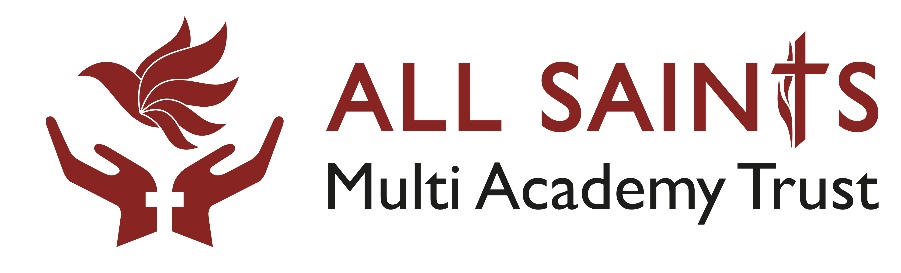 Information for Applicants Thank you for your interest in the All Saints Multi Academy Trust. Our Trust comprises:The Academy of St Francis of AssisiThe Academy of St Nicholas All Saints Sixth Form College, a collaboration between The Academy of St Francis of Assisi and The Academy of St Nicholas.We are proud of our Christian ethos and values and the care we provide for our students.The All Saints Multi Academy Trust is dedicated to developing world class teaching and learning through dynamic CPD. The Trust is proud to work in collaboration with a range of diverse schools, universities and teaching school alliances which enable us to draw on a broad base of support to help us improve whole school systems.Our Trust is innovative, motivating, exciting, vibrant, challenging, rewarding, supportive, dynamic, has a sense of moral purpose, is developing future leaders for the education world and making a difference to the young people at our schools.In our Trust we provide:Excellent environments for Teaching & LearningOutstanding professional standardsHigh quality professional developmentCareer routes which enable both development and promotion – within, across and wider than the TrustA journey which is refocusing both academies on the road to outstandingThe opportunity to participate in an innovative educational landscapeOur professional development opportunities include:Cross academy collaboration and promotion opportunitiesBespoke individual training matched to need and career aspirationsRelentless focus on outstanding classroom teachingPiXL networking/developmentAccess to Sycol professional development opportunitiesAccess to NPQH, NPQSL, Future Leaders, Teaching Leaders and a range of other leadership development opportunitiesMembership of The Liverpool PromiseAccess to training and development opportunities offered by the Archdiocese and Diocese of LiverpoolIf you have a sense of moral purpose and want to join us, our journey to the future will involve:All children feeling welcome into our Christian community and encouraged to achieve their full potentialA relentless focus on excellent classroom teachingEnsuring every child is supported by outstanding pastoral systemsAn insistence on excellent behaviourGiving and showing respect for and from allHaving high expectations in all that we doAnd being the best we can beCome and visit us! See if you can play a part in ensuring the future success of this vibrant and dynamic Trust which has a relentless focus on high expectations and which is rapidly improving.Further information on each Academy, including Safeguarding policies can be found on the following websites. The Academy of St Francis of Assisi, www.asfaonline.org The Academy of St Nicholas, www.theacademyofstnicholas.org.uk 